"Уфа гостеприимная"
с посещением аквапарка "Планета"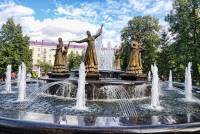 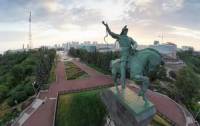 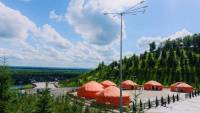 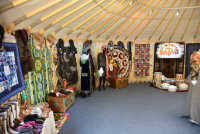 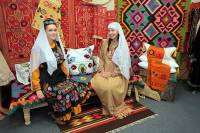 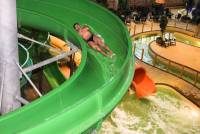 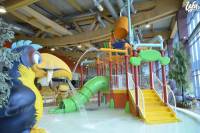 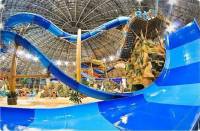 Продолжительность:25 часовОписание:Уфа-город мирный, дружный, город защитник, город студентов, город с развитой спортивной инфраструктурой, город искусства, Уфа - самый зеленый в России- город миллионник, город гостеприимный. Уфа рада всем гостям и всегда говорит: Рехим Итегез - Добро пожаловать!Программа тура (аквапарк 4 часа)23.50 - Отправление автобуса с ул. Ленина, 53 "Театр-Театр"
01.20 - Отправление туристов с отворота на Кунгур (бывший пост ДПС)
08.00 - Прибытие в Уфу
08.00 - 09.00 - Завтрак в кафе города
09.00 - 12.00 - Обзорная экскурсия по Уфе (Южная часть города 3 часа). В ходе обзорной экскурсии туристы смогут приобрести сувениры, башкирский мед
12.00 - 13.00 - Обед
13.00 - 17.00 - Посещение аквапарка «Планета» (4 часа)
17.00 - Отправление в Пермь
24.00 - Прибытие в ПермьВ стоимость входит:Проезд на автобусе, страховка, завтрак, обед, сопровождение групповодом, чай-кофе в пути, посещение аквапарка, обзорная экскурсия по УфеДополнительно обязательно оплачивается в офисе при бронировании:--Дополнительно обязательно оплачивается в ходе тура:--Дополнительно по желанию оплачивается:Сувениры, питание, мёд.Комментарий агента:Башкирия всегда манила туристов своей красотой, загадочностью и радушием! По многочисленным просьбам мы поставили тур с элементами национальных традиций! Не упустите возможность узнать традиции Башкирского народа и посетить новый аквапарк!Рекомендуется взять с собой:Для экскурсии: фотоаппарат, деньги на сувениры и ужин. Для посещения аквапарка: сланцы, принадлежности для душа, купальник (плавки) без металлических деталей. Для поездки в автобусе: плед, подушечка, кружка, перекус. ОБЯЗАТЕЛЬНО НАЛИЧИЕ МАСКИ и перчаток в период коронавируса!Стоимость тура на 1 человека (аквапарк 4 часа):Взрослый -  4 200 руб.
Дети ростом от 1 м до 1,29 м – 3 700 руб.
Дети ростом от 1,30 м до 1,49 м - 4 000 руб.
Без аквапарка для всех категорий - 2 400 рубМесто и время отправления:23.50 час  - ДрамТеатр (ул. Ленина, 53)
Необходимые документы для поездки:Договор или путевку на тур.